هو الأبهی- ای متوجه بنار محبت الله چون طیور چمنستان...عبدالبهآء عباساصلی فارسی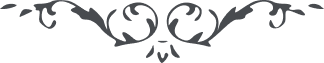 لوح رقم (186) – من آثار حضرت عبدالبهاء – مکاتیب عبد البهاء، جلد 8، صفحه 134هو الابهیای متوجه بنار محبت الله چون طیور چمنستان حقیقت بنغمه و آواز آیند مسامع اهل ملکوت مهتز گردد و قلوب اهل فردوس بوجد و طرب آید ولی غراب و ذئآب را سرود و آهنگ ملأ اعلی صیحه عقابست و جغدان حسود را بانک شهباز وجود صاعقه عذاب ملاحظه فرما که مظهر چه عطا گشتی و مطلع چه احسان از مشکاة توحید انوار موهبت رب فرید اقتباس نمودی و از امواج بحر عظیم نصیب گرفتی مهتدی بنور هدی شدی و مستفیض از ملکوت ابهی (ع ع)